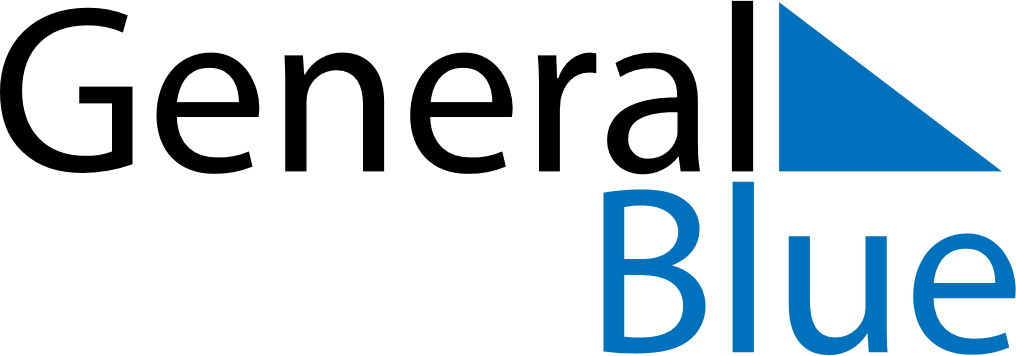 April 2028April 2028April 2028AlbaniaAlbaniaSundayMondayTuesdayWednesdayThursdayFridaySaturday1April Fools’ Day2345678910111213141516171819202122Catholic Easter
Orthodox EasterCatholic Easter
Orthodox Easter2324252627282930